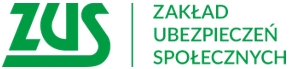 Informacja prasowaProjekty edukacyjne ZUS dla dzieci i młodzieżyWraz nowym rokiem szkolnym ruszyła kolejna edycja akcji edukacyjnych organizowanych przez Zakład Ubezpieczeń Społecznych. Nauczyciele mogą zgłaszać swoich uczniów do udziału w „Projekcie z ZUS” oraz „Lekcjach z ZUS”. To doskonała okazja, nie tylko do poszerzenia wiedzy o ubezpieczeniach społecznych, ale i do zdobycia atrakcyjnych nagród.Zakład Ubezpieczeń Społecznych zaprasza nauczycieli i uczniów szkół podstawowych do udziału w „Projekcie z ZUS”. To jedna lekcja, której zwieńczeniem będzie wykonanie pracy dotyczącej ubezpieczeń społecznych. Może to być komiks, prezentacja albo film. Najlepsze prace zostaną opublikowane na stronie internetowej ZUS, a ich autorzy otrzymają atrakcyjne nagrody rzeczowe – zachęca Marlena Nowicka – rzeczniczka prasowa ZUS w Wielkopolsce.Dla starszych uczniów ZUS przygotował „Lekcje z ZUS”. W trakcie czterech lekcji uczniowie dowiedzą się, jak działa polski system ubezpieczeń społecznych, jakie świadczenia można otrzymać z ZUS, od czego zależy ich wysokość oraz jakie prawa i obowiązki ma osoba, która prowadzi własną firmę. Po „Lekcjach z ZUS” zapraszamy uczniów do wzięcia udziału w Olimpiadzie „Warto wiedzieć więcej o ubezpieczeniach społecznych”. Na finalistów czekają nagrody rzeczowe, a także dodatkowe punkty w rekrutacjach oraz indeksy kilkunastu uczelni wyższych – dodaje NowickaDo „Lekcji z ZUS” można zgłaszać się przez cały rok szkolny, najlepiej jednak zrobić to jak najszybciej. Dzięki temu szkoła będzie mogła wziąć udział w tegorocznej edycji Olimpiady. Zgłoszenia do olimpiady przyjmowane są do 29 października, a pierwszy etap odbędzie się 23 listopada.Natomiast, z myślą o najmłodszych, organizowane są pogadanki. Nasi eksperci chętnie odwiedzą przedszkolaków lub też zaproszą ich na wycieczkę do ZUS. Na najmłodszych czekają specjalne kolorowanki edukacyjne „Zawsze Użyteczna Skarbonka” – przekonuje rzeczniczka.Zarówno w przypadku „Projektu” jak i „Lekcji”, ZUS służy materiałami dydaktycznymi oraz merytorycznymi poradami na każdym etapie współpracy. Zostały one przygotowane wspólnie z doświadczonym metodykiem nauczania.Na zgłoszenia nauczycieli oraz pytania związane z projektem „Lekcje z ZUS” czekają koordynatorzy. Informacje o akcjach edukacyjnych ZUS oraz kontakt do koordynatorów można znaleźć na stronie www.zus.pl/edukacja.